В ходе выполнения проекта по Соглашению о предоставлении субсидии от «5» июня 2014 г. № 14.607.21.0032 по теме «Разработка и создание экспериментального многофункционального энерготехнологического комплекса для низкотемпературного пиролиза биомассы» с Минобрнауки России в рамках федеральной целевой программы «Исследования и разработки по приоритетным направлениям развития научно-технологического комплекса России на 2014-2020 годы» на этапе № 2 в период с «1» января 2015 г. по «31» июля 2015 г. выполнялись следующие работы:разработана программная документация на программу расчета и оптимизации параметров ЭТКК.проведены лабораторные эксперименты по определению физико-химических свойств торрефицированных пеллет и пиролизных газов.проведен монтаж узлов и агрегатов стендовой модели ЭТКК.проведены пуско-наладочные работы на стендовой модели ЭТКК.проведены испытания стендовой модели ЭТКК.выполнена обработка результатов испытаний стендовой модели ЭТКК.проведены численные эксперименты на математической модели ЭТКК.разработаны технические решения для создания экспериментального образца ЭТКК.разработана эскизная конструкторская документация на экспериментальный образец ЭТКК.закуплено стандартизированное оборудование для экспериментального образца ЭТКК.произведен монтаж газопоршневых электростанций в составе экспериментального образца ЭТКК.При этом были получены следующие результаты:Объектом исследования является технологический процесс низкотемпературного пиролиза биомассы. Цель работы — разработка и создание экспериментального полномасштабного энерготехнологического когенерационного комплекса (ЭТКК) производящего электроэнергию, тепло и твердое биотопливо с улучшенными потребительскими характеристиками.Проведены лабораторные эксперименты по определению физико-химических свойств торрефицированных пеллет и пиролизных газов. Результаты экспериментов показали соответствие технологического процесса требованиям Технического задания. Выявлены зависимости скорости термической деструкции и величины потерь массы от скорости нагрева, температуры и времени термообработки.Проведены монтаж и испытания стендовой модели ЭТКК 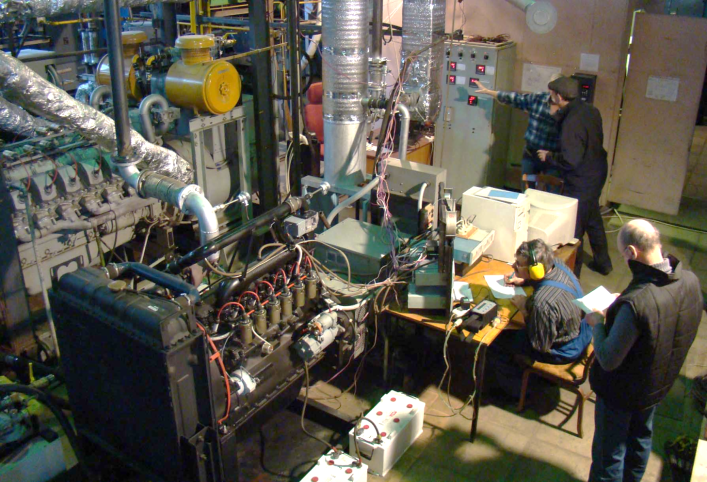 Проведенные испытания показали соответствие его характеристик требованиям Технического задания. Исходное сырье соответствует требованиям Технического задания. Производительность по исходному сырью составила 52 - 53 кг/ч (п. 4.1.1.2 ТЗ). В процессе торрефикации удельная теплота сгорания исходных пеллет увеличена больше чем на 15% (п.п. 4.1.1.5 и 4.1.4.2 ТЗ). Уменьшение предельной гигроскопичности пеллет более чем в 1,5 раза по сравнению с исходным состоянием (п.п. 4.1.1.6 и 4.1.4.3 ТЗ). Технологическая схема и состав стендового образца ЭТКК обеспечивают собственные энергетические нужды комплекса (п. 4.1.1.8 ТЗ).Разработан пакет программ ETCC v.01 (Energy Technological Cogeneration Complex), состоящий из 6 автономных блоков, которые описывают работу всех систем, входящих в экспериментальный образец ЭТКК. Результаты численных экспериментов и сравнение результатов расчетов с данными стендовых испытаний подтвердили адекватность математической модели ЭТКК.На основании проведенных стендовых испытаний были разработаны технические решения и разработана эскизная конструкторская документация экспериментального образца ЭТКК. Состав выполненных работ удовлетворяет условиям Соглашения о предоставлении субсидии, в том числе Техническому заданию и Плану-графику исполнения обязательств. Результаты выполненных работ соответствуют требованиям Технического задания и нормативной документации.Комиссия Минобрнауки России признала обязательства по Соглашению на отчетном этапе исполненными надлежащим образом.